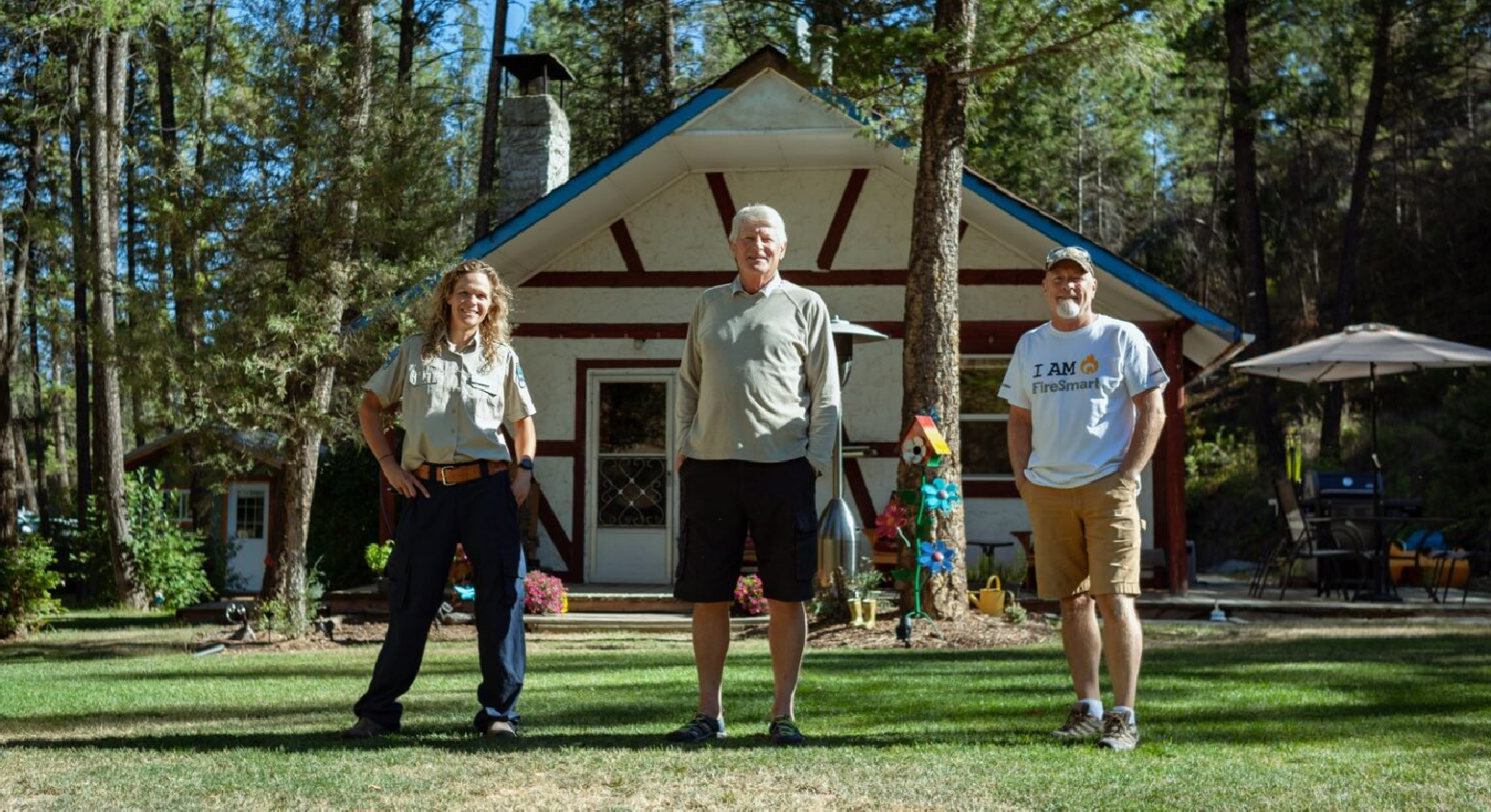 [Community Name][Date]Table of Contents1. Tables and Figures2. AcknowledgmentsFor guidance on this section, see the Community Wildfire Resiliency Plan Instruction Guide Part 2: CWRP Template (Front Matter).3. Frequently Used Acronyms4. Executive SummaryFor guidance on this section, see the Community Wildfire Resiliency Plan Instruction Guide Part 3: CWRP Template (Executive Summary). [Insert text]5. IntroductionFor guidance on this section, see the Community Wildfire Resiliency Plan Instruction Guide Part 2 CWRP Development Process (Develop a Project Charter), and Part 3 CWRP Template (Introduction). Example headers are provided below.5.1 Overview[Insert text]5.2 Plan Goals[Insert text]5.3 Plan Development Summary[Insert text]6. Relationship to Other PlansFor guidance on this section, see the Community Wildfire Resiliency Plan Instruction Guide Overview (Relationship to Existing CWPPs and Relationship to Other CWRPs), and Part 3 CWRP Template (Relationship to Other Plans). An example table is provided below to help you determine the relationship of the CWRP to other local plans. Insert additional text as needed.7. Community DescriptionFor guidance on this section, see the Community Wildfire Resiliency Plan Instruction Guide Overview (Relationship to Existing CWPPs and Relationship to Other CWRPs), and Part 3: CWRP Template (Relationship to Other Plans). An example table is provided below to help you determine the relationship of the CWRP to other local plans. Insert additional text as needed.7.1 Area of Interest[Insert text]7.2 Wildland-Urban Interface[Insert text]7.3 Community Information[Insert text]Consider the following table for providing community information statistics (format additional columns as rows as needed) as a suggestion but ensure there is sufficient information to meet the needs to the communities and is localized to the planning area.7.4 Values at Risk[Insert text]MAP(s) Area of Interest (AOI) WUI and Values at Risk.8. Wildfire Risk AssessmentFor guidance on this section, see the Community Wildfire Resiliency Plan Instruction Guide Part 3: CWRP Template (Wildfire Risk Assessment). As noted in the guide, consider addressing the following topics in this section to describe the characteristics of the wildfire environment and determine wildfire risk: Wildfire risk:Likelihood of a fire occurring. Associated fire behaviour.Impacts of the fire (consequence).Wildfire threat: The ability of a wildfire to ignite, spread, and consume organic material (trees, shrubs, and other organic materials) in the forest. The major components used to define wildfire threat are fuel, weather, and topography, which break down further to:Fuel – loading, size and shape, arrangement (horizontal and vertical), compactness, chemical properties, and fuel moisture.Weather – temperature, relative humidity, wind speed, direction, and rainfall Topography - slope (increase/decrease rate of spread), and aspect (fuel dryness).___8.1 Local Wildfire Environment and Fire History Summary[Insert text]Wildfire Environment.Topography. Fuel (vegetation).Weather.[Insert text]Fire History8.2 Risk Framework and Risk Class Maps Provide a detailed summary of amount of risk and threat identified in the PSTA specific to the CWRP planning area.[Insert text]8.3 Local Wildfire Threat Assessment The goal of the mandatory 2020 Wildfire Threat Assessment (WTA) Process is to link the PSTA to updated fuel assessment so the PSTA will reflect a local wildfire threat. Consistency in the approach to updating the PSTA for a local wildfire threat is a fundamental outcome. The entire area of interest would have to be assessed and confirmed during the process.[Insert text]8.4 Hazard, Risk, and Vulnerability Assessment  Provide details about critical infrastructure from the HRVA.[Insert text]MAP(s) PSTA WUI RC and Local Fire Threat9. FireSmart Disciplines9.1 EducationFor guidance on this section, see the Community Wildfire Resiliency Plan Instruction Guide Part 3: CWRP Template Section 9 FireSmart Disciplines – 9.1 Education). As noted in the guide, consider addressing the following topics in this section to help develop local education strategies:Informational materials, including brochures, newsletters, videos, posters, social media and websites.Community events, such as field tours, workshops, trainings, public meetings or Wildfire Community Preparedness Day.Engaging neighbourhoods within the community through the FireSmart Canada Community Recognition Program.Individual communications, such as door-to-door site visits.Media releases and public service announcements.Technical reports and research papers.Information hotlines and emergency alert systems.Feedback mechanisms, such as public surveys.Community signage [Insert text]DescriptionAnalysisAction PlanningResources9.2 Legislation and PlanningFor guidance on this section, see the Community Wildfire Resiliency Plan Instruction Guide Part 3: CWRP Template (Section 9 FireSmart Disciplines – 9.2 Legislation and Planning). As noted in the guide, consider addressing the following topics in this section to help develop legislative strategies that are unique to the planning area with specifics:Municipal bylaws.Provincial acts and regulations.Federal acts and regulations.[Insert text]DescriptionAnalysisAction PlanningResources9.3  Development ConsiderationsFor guidance on this section, see the Community Wildfire Resiliency Plan Instruction Guide Part 3: CWRP Template (Section 9 FireSmart Disciplines – 9.3 Development Considerations). As noted in the guide, consider addressing the following topics in this section to help develop applicable strategies:Official Community Plan.Subdivision Standards.Development Permit Areas.[Insert text]DescriptionAnalysisAction PlanningResources9.4 Interagency CooperationFor guidance on this section, see the Community Wildfire Resiliency Plan Instruction Guide Part 2: CWRP Template (Section 9 FireSmart Disciplines –9.4 Interagency Cooperation). As noted in the guide, consider addressing the following topics in this section to help develop interagency cooperation strategies:BC Wildfire Service Fire Zone Representatives.Neighbouring local governments and First Nations.Local fire departments.Internal local government departments.Local land managers.Industry representative.[Insert text]DescriptionAnalysisAction PlanningResources9.5 Cross-TrainingFor guidance on this section, see the Community Wildfire Resiliency Plan Instruction Guide Part 3: CWRP Template (Section 9 FireSmart Disciplines –9.5  Cross-Training). As noted in the guide, consider addressing the following topics in this section to help develop cross-training strategies:Basics wildland fire trainingStructure protection training Incident Command System trainingLocal FireSmart Representative trainingFireSmart Home Partners Mitigation Specialist trainingFireSmart Community Champion trainingTraining exercises[Insert text]DescriptionAnalysisAction PlanningResources9.6 Emergency PlanningFor guidance on this section, see the Community Wildfire Resiliency Plan Instruction Guide Part 3: CWRP Template (Section 9 FireSmart Disciplines – 9.6 Emergency Planning). As noted in the guide, consider addressing the following topics in this section to help develop emergency planning strategies:9.6.1 Review existing community emergency plans and provide a summary of key emergency planning linking key points between emergency plans and CWRPs.[Insert text]DescriptionAnalysisAction PlanningResources9.6.2 Wildfire Preparedness Condition Level.Consider the following preparedness condition level table as an example when developing local daily action guidelines based on expected wildfire conditions.[Insert text]9.6.3 Recovery Planning [Insert text]9.7 Vegetation ManagementFor guidance on this section, see the Community Wildfire Resiliency Plan Instruction Guide Part 3: CWRP Template (Section 9 FireSmart Disciplines – 9.7 Vegetation Management). As noted in the guide, consider addressing the following topics in this section to help develop local vegetation management strategies:Home Ignition Zone.Community Zone.Landscape Zone.9.7.1 Firesmart Landscaping (residential and Critical Infrastructure) Provide a detailed summary of the current status of FireSmart activities in the planning area and develop detailed strategies for each zone moving forward. Consider this on a 5-year timeline.[Insert text]9.7.2 Fuel Management Treatment Provide WTA Plots and photos for each TU in the Appendices and a summary here.[Insert Fuel Treatment Summary table]MAP(s): Proposed Fuel Treatment Units. Provide WTA Plots and photos for each TU in the Appendices and a summary here.10. Firesmart Roadmap and CWRP Action Plan For guidance on this section, see the Community Wildfire Resiliency Plan Instruction Guide Part 3: CWRP Template (Section 10 Action Plan & Implementation). Consider the following table when developing the specific roadmap and action plan for the CWRP and implementing CWRP actions. This will be a summary of the issues and actions discussed in detail in each section tied to local factors and guidance form the community. Modify rows and columns as required. Also consider tracking and reporting and plan monitoring and updates.10.1 Firesmart RoadMap [Insert text]10.2 CWRP Action Plan 10.3 Tracking and reporting[Insert text]10.4 Plan Monitoring and Updates11. AppendicesFor guidance on this section, see the Community Wildfire Resiliency Plan Instruction Guide Part 3 CWRP Template (Appendices).Appendix A: Glossary of TermsThe following terms are summarized from the CWRP Instruction Guide. Amend the list to include terms used in the development of the CWRP. This may include culturally significant terms or terms from other plans. Terms should crosswalk with other plans to ensure that they are consistently defined across different plans.Area of Interest: The AOI for a CWRP includes the area that lies within the municipal boundary, regional district boundary, or First Nations land, including First Nation reserve land, land owned by a Treaty First Nation (as defined by the Interpretation Act) within treaty settlement lands, or land under the authority of an Indigenous National Government boundary. The AOI should reflect how the community is organized and how it approaches other similar planning projects within its jurisdictional boundaries. When communities are located close together and are geographically aligned, a “regional” approach may be most effective.For regional districts this could be the boundary of an electoral area that encompasses multiple unincorporated communities. Critical Infrastructure (CI): are assets owned by the Provincial government, local government, public institution (such as health authority or school district), First Nation or Treaty First Nation that are essential to the health, safety, security or economic wellbeing of the community and the effective functioning of government, or assets identified in a Local Authority Emergency Plan Hazard, Risk & Vulnerability, and Critical Infrastructure assessment.FireSmart Landscaping: is the removal, reduction, or conversion of flammable plants (such as landscaping for residential properties, parks, open spaces, and critical infrastructure) in order to create more fire-resistant areas in FireSmart Non-combustible Zone and Priority Zones 1 and 2 (refer to the FireSmart Guide to Landscaping).Fuel Management Treatment: Fuel management treatment is the manipulation or reduction of living or dead forest and grassland fuels to reduce the rate of spread and fire intensity, and enhance the likelihood of successful suppression, generally outside of FireSmart Non-combustible Zone and Priority Zones.Values at Risk (VAR): are the human or natural resources that may be impacted by wildfire. This includes human life, property, critical infrastructure, high environmental and cultural values, and resource values.Wildfire Risk:Likelihood of a fire occurringAssociated fire behaviourImpacts of the fire (consequence)Wildfire Threat: The ability of a wildfire to ignite, spread, and consume organic material (trees, shrubs, and other organic materials) in the forest. The major components used to define wildfire threat are fuel, weather, and topography.Wildland Urban Interface (WUI): The WUI is defined in the FireSmart manual as any area where combustible forest fuel is found adjacent to homes, farm structures, or other outbuildings. This may occur at the interface, where development and forest fuel (vegetation) meet at a well-defined boundary, or in the intermix, where development and forest fuel intermingle with no clearly defined boundary.Appendix B: Public Engagement[insert text]Appendix C:  Plan Development Supporting Documentation[insert text]Appendix D: Home Ignition Zone[insert text]Appendix E: WTA Plots and Photos[insert text]Appendix F: MapsAppendix G: key provincial and federal acts and regulations:[Name][Title] [Organisation][Date][Date][Name][Title] [Organisation][Date][Date][Name][Title] [Organisation][Date][Date][Name][Title] [Organisation][Date][Date]AOIArea of InterestAOPAnnual Operating PlanBCBCBritish Columbia Building CodeBCBritish ColumbiaBCWSBritish Columbia Wildfire ServiceBECBiogeoclimatic Ecosystem ClassificationCFFDRSCanadian Forest Fire Danger Rating SystemCFRCCommunity FireSmart Resiliency CommitteeCFSCommunity Funding and Support CICritical infrastructureCLWRRCrown Land Wildfire Risk ReductionCIFFCCanadian Interagency Forest Fire CentreCRICommunity Resiliency InvestmentCWRPCommunity Wildfire Resiliency PlansDPDevelopment PermitDPADevelopment Permit AreaEMCREmergency Management and Climate ReadinessEMPEmergency Management PlanEPAEmergency Program ActFBPFire Behaviour Prediction SystemFCIForest Carbon InitiativeFCFSFireSmart Community Funding and SupportsFESBCForest Enhancement Society of British ColumbiaFESIMSForest Enhancement Society Information Management SystemFMPFire Management PlanFNESSFirst Nations Emergency Services SocietyFRPAForest & Range Practices ActGISGeographic Information SystemsFSCCRPFireSmart Canada Community Recognition ProgramHIZHome Ignition ZoneHVRAHazard, Risk, and Vulnerability AnalysisHVRAHigh Value Resources and AssetsLRMPLand and Resource Management PlanMOFMinistry of ForestsMOTIMinistry of Transportation and InfrastructurePSOEProvincial State of EmergencyPSTAProvincial Strategic Threat AssessmentOCPOfficial Community PlanOFCOffice of the Fire CommissionerRSWAPResource Sharing Wildfire Allocation ProtocolSARASpecies at Risk ActSOLEState of Local EmergencySPUStructure Protection UnitsUBCMUnion of British Columbia MunicipalitiesVARValues at RiskWRRWildfire Risk ReductionWUIWildland-Urban InterfaceTABLE 1. KEY AND RELATIONSHIPS TO CWRP PLANSTABLE 1. KEY AND RELATIONSHIPS TO CWRP PLANSTABLE 1. KEY AND RELATIONSHIPS TO CWRP PLANSTABLE 1. KEY AND RELATIONSHIPS TO CWRP PLANSPlan TypeDescriptionRelationship to CWRPAdditional InformationOfficial Community Plan / Comprehensive Community PlanFirst Nations Comprehensive Community PlanEmergency Management PlanHousing Needs ReportNeighbourhood / Area PlanStrategic PlanRegional Land Use Plans & Legal DirectionTABLE 1. KEY AND RELATIONSHIPS TO CWRP PLANSTABLE 1. KEY AND RELATIONSHIPS TO CWRP PLANSTABLE 1. KEY AND RELATIONSHIPS TO CWRP PLANSTABLE 1. KEY AND RELATIONSHIPS TO CWRP PLANSPlan TypeDescriptionRelationship to CWRPAdditional InformationClimate Action and Sustainability PlanUrban Forestry PlanCommunity Forest PlanParks, Recreation, and Trail PlansWildfire Risk Management PlanLandscape Tactic Fuel Management PlanTABLE 2. COMMUNITY INFORMATIONTABLE 2. COMMUNITY INFORMATIONTABLE 2. COMMUNITY INFORMATIONTABLE 2. COMMUNITY INFORMATIONTABLE 2. COMMUNITY INFORMATIONTotal Population (year)Population Density (people per sq. km)Median Age (years)Housing UnitsMedian Home ValueMedian Household IncomePoverty RateUnemployment RateData Sources: Table 3. WILDFIRE RESPONSE PREPAREDNESS CONDITION GUIDETable 3. WILDFIRE RESPONSE PREPAREDNESS CONDITION GUIDEPrep-Con LEVELACTION GUIDELINESI LOWAll Community staff on normal shifts.Staff will update fire danger signs.II MODERATEAll Community staff on normal shifts.III HIGHAll Community staff on normal shifts.Daily detection patrols by staff.Regional fire situation evaluated.Daily fire behaviour advisory issued.Wildland fire-trained Community staff and EOC staff notified of Prep- Con level.Establish weekly communications with local wildland fire agency contactsHourly rain profile for all weather stations after lightning storms. update fire danger signs.IV EXTREMERain profile (see III).Daily detection patrols by Staff.Daily fire behaviour advisory issued.Regional fire situation evaluated.EOC staff considered for stand-by.Wildfire Incident Command Team members considered for stand-by/extended shifts.Designated Community staff: water tender and heavy machinery operators, arborists may be considered for stand-by/extended shifts.Consider initiating Natural Area closures to align with regional situation.Provide regular updates to media Services members/Community staff on fire situation.Update public website as new information changes.II MODERATEAll CommuAll conditions apply as for Level IV (regardless of actual fire danger rating).Provide regular updates to media/structural fire departments/park staff on fire situation.Mobilize EOC support if evacuation is possible, or fire event requires additional support.Mobilize Wildfire Incident Command Team under the direction of the Fire Chief.Implement Evacuation Alerts and Orders based on fire behaviour prediction and under the direction of the Fire Chief.FTU #  and StratumTotal Area (ha)Treatment Unit Type / Objective Local Fuel Threat (Hectares)Local Fuel Threat (Hectares)Local Fuel Threat (Hectares)Local Fuel Threat (Hectares)Overlapping Values / Treatment ConstraintsTreatment RationaleFTU #  and StratumTotal Area (ha)Treatment Unit Type / Objective Extreme / HighModLow Overlapping Values / Treatment ConstraintsTreatment RationaleTable 4. COMMUNITY WILDFIRE RESILIENCE PLAN ACTION TABLEAction	Lead(s)	Priority	Timeframe	Resources	Metric for	NotesRequired	SuccessTable 4. COMMUNITY WILDFIRE RESILIENCE PLAN ACTION TABLEAction	Lead(s)	Priority	Timeframe	Resources	Metric for	NotesRequired	SuccessTable 4. COMMUNITY WILDFIRE RESILIENCE PLAN ACTION TABLEAction	Lead(s)	Priority	Timeframe	Resources	Metric for	NotesRequired	SuccessTable 4. COMMUNITY WILDFIRE RESILIENCE PLAN ACTION TABLEAction	Lead(s)	Priority	Timeframe	Resources	Metric for	NotesRequired	SuccessTable 4. COMMUNITY WILDFIRE RESILIENCE PLAN ACTION TABLEAction	Lead(s)	Priority	Timeframe	Resources	Metric for	NotesRequired	SuccessTable 4. COMMUNITY WILDFIRE RESILIENCE PLAN ACTION TABLEAction	Lead(s)	Priority	Timeframe	Resources	Metric for	NotesRequired	SuccessTable 4. COMMUNITY WILDFIRE RESILIENCE PLAN ACTION TABLEAction	Lead(s)	Priority	Timeframe	Resources	Metric for	NotesRequired	SuccessEngagement PhaseEngagement PhaseEngagement PhaseEngagement PhaseEngagement PhaseEngagement PhaseEngagement PhaseObjective:In this phase the primary objective is awareness. The focus is on building understanding of the risk of wildfire and the benefits of developing and growing a local FireSmart program.In this phase the primary objective is awareness. The focus is on building understanding of the risk of wildfire and the benefits of developing and growing a local FireSmart program.In this phase the primary objective is awareness. The focus is on building understanding of the risk of wildfire and the benefits of developing and growing a local FireSmart program.In this phase the primary objective is awareness. The focus is on building understanding of the risk of wildfire and the benefits of developing and growing a local FireSmart program.In this phase the primary objective is awareness. The focus is on building understanding of the risk of wildfire and the benefits of developing and growing a local FireSmart program.In this phase the primary objective is awareness. The focus is on building understanding of the risk of wildfire and the benefits of developing and growing a local FireSmart program.1.	Action2.	Action3.	ActionInitiative PhaseInitiative PhaseInitiative PhaseInitiative PhaseInitiative PhaseInitiative PhaseInitiative PhaseObjective:In this phase the primary objective is taking action and implementing local FireSmart activities. The focus is on building capacity both in people and your community’s capacity to withstand wildfire events.In this phase the primary objective is taking action and implementing local FireSmart activities. The focus is on building capacity both in people and your community’s capacity to withstand wildfire events.In this phase the primary objective is taking action and implementing local FireSmart activities. The focus is on building capacity both in people and your community’s capacity to withstand wildfire events.In this phase the primary objective is taking action and implementing local FireSmart activities. The focus is on building capacity both in people and your community’s capacity to withstand wildfire events.In this phase the primary objective is taking action and implementing local FireSmart activities. The focus is on building capacity both in people and your community’s capacity to withstand wildfire events.In this phase the primary objective is taking action and implementing local FireSmart activities. The focus is on building capacity both in people and your community’s capacity to withstand wildfire events.4.	Action5.	Action6.	ActionExpansion PhaseExpansion PhaseExpansion PhaseExpansion PhaseExpansion PhaseExpansion PhaseExpansion PhaseObjective:In this phase the primary objective is FireSmart activities within the eligible WUI. The focus is on broader community planning.In this phase the primary objective is FireSmart activities within the eligible WUI. The focus is on broader community planning.In this phase the primary objective is FireSmart activities within the eligible WUI. The focus is on broader community planning.In this phase the primary objective is FireSmart activities within the eligible WUI. The focus is on broader community planning.In this phase the primary objective is FireSmart activities within the eligible WUI. The focus is on broader community planning.In this phase the primary objective is FireSmart activities within the eligible WUI. The focus is on broader community planning.7.	Action8.	Action9.	ActionIntegration PhaseIntegration PhaseIntegration PhaseIntegration PhaseIntegration PhaseIntegration PhaseIntegration PhaseObjective:In this phase the primary objective is long-term and permanent changes to support community wildfire resiliency. The focus is on development considerations and collaboration with partners.In this phase the primary objective is long-term and permanent changes to support community wildfire resiliency. The focus is on development considerations and collaboration with partners.In this phase the primary objective is long-term and permanent changes to support community wildfire resiliency. The focus is on development considerations and collaboration with partners.In this phase the primary objective is long-term and permanent changes to support community wildfire resiliency. The focus is on development considerations and collaboration with partners.In this phase the primary objective is long-term and permanent changes to support community wildfire resiliency. The focus is on development considerations and collaboration with partners.In this phase the primary objective is long-term and permanent changes to support community wildfire resiliency. The focus is on development considerations and collaboration with partners.10. Action11. Action12. Action